Unit 9 Lesson 2: Sumas y diferencias de fraccionesWU Conversación numérica: Enteros y unidades (Warm up)Student Task StatementEncuentra mentalmente el valor de cada expresión.1 Pajillas para una montaña rusaStudent Task StatementEn clase de Ciencias, Noah, Tyler y Jada construyen un modelo a escala de una montaña rusa con pajillas de papel de 1 pie de largo.Noah necesita un pedazo que mida  de pie.Tyler necesita uno que mida  de pie.Jada necesita uno que sea más corto que los otros dos.Jada dice: “Podemos usar una sola pajilla para obtener todos los pedazos”.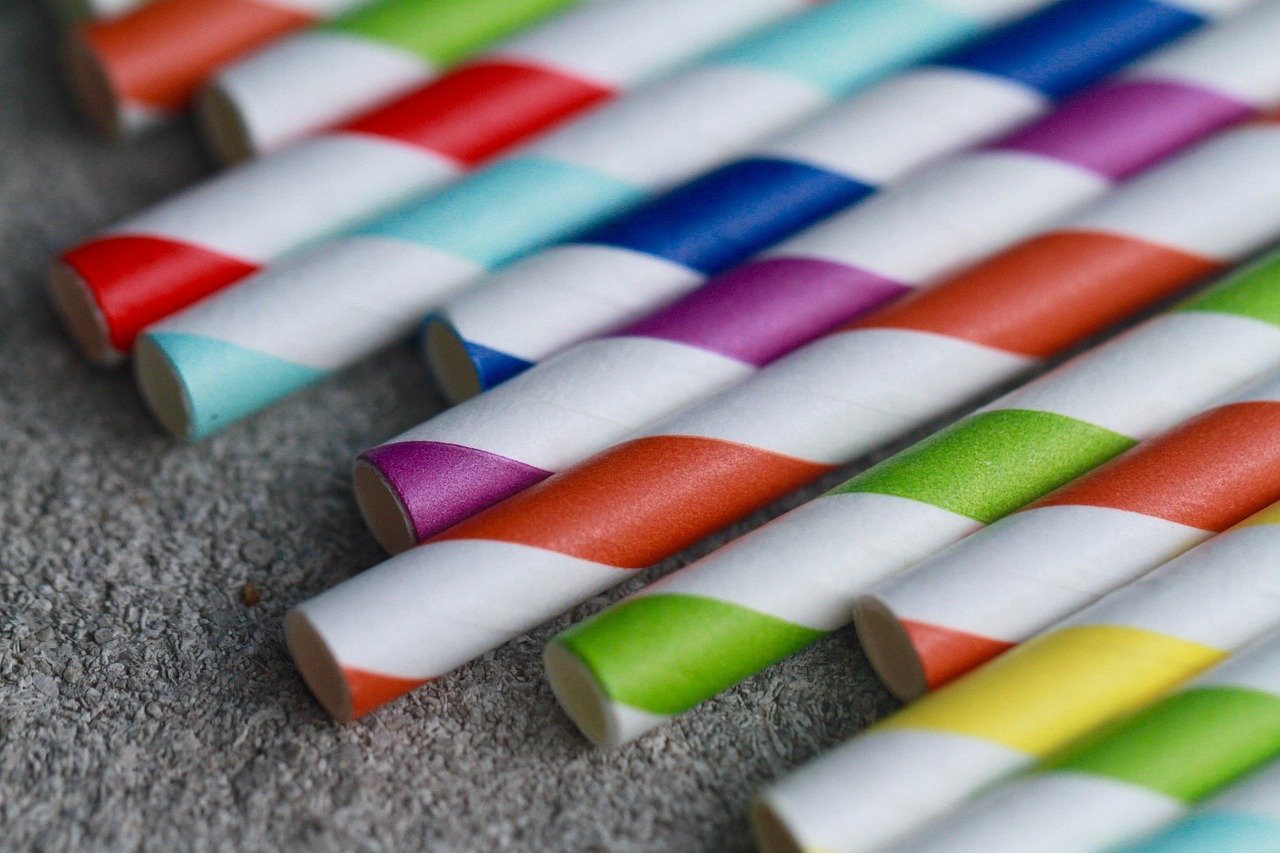 Dibuja un diagrama que represente la situación. Explícale a tu compañero cómo le corresponde el diagrama a la situación. Después, encuentra la longitud del pedazo de pajilla que puede quedar para Jada.¿Noah usó más de  pie o menos de  pie de la pajilla? Explica o muestra cómo razonaste.Tyler dice: “Si Jada usa un pedazo que mide  de pie, sobrará un pedazo de pajilla que mide  de pie”.¿Estás de acuerdo o en desacuerdo con Tyler? Explica tu razonamiento.2 ¿Lo suficientemente alto para montar?Student Task StatementLin y sus compañeros de clase están de paseo en el parque de diversiones. Para poder montar en las atracciones del parque, los visitantes deben tener por lo menos cierta estatura. Usa la tabla para responder preguntas sobre la estatura de cuatro estudiantes. Andre mide  pulgadas menos que la estatura requerida para montar en la montaña rusa. ¿Qué tan alto es Andre?Lin mide  pulgadas más que Andre. ¿Qué tan alta es Lin?El año pasado, Elena medía  pulgadas menos que la estatura requerida para poder montar en los carros chocones. Desde entonces, ella ha crecido  pulgadas. ¿Qué tan alta era Elena el año pasado? ¿Qué tan alta es ahora?Mai es lo suficientemente alta para montar en todas las atracciones este año. Mai medía  pulgadas el año pasado. ¿Al menos cuántas pulgadas creció Mai?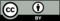 © CC BY 2021 Illustrative Mathematics®atracciónestatura requeridaremolino52 pulgadasmontaña rusa54 pulgadascarros chocones44 pulgadas